        Press Release2021-154Schmitz Cargobull AG
Schmitz Cargobull expands its Board of Management September 2021 – The Schmitz Cargobull AG Supervisory Board has appointed 
Dr Günter Schweitzer as an additional new member of the Management Board responsible for Purchasing & Logistics, Supply Chain & Management of the Production Site Network with effect from 1 September 2021.“We are delighted that Dr Günter Schweitzer, with his in-depth knowledge and experience in production, logistics and procurement, has agreed to become the sixth member of the Schmitz Cargobull Board of Management,” says Dirk Hoffmann, Head of the Schmitz Cargobull AG Supervisory Board. Günter Schweitzer studied Metallurgy and Material Technology and went on to get his PhD in Production Systems. In addition to his degree at RWTH Aachen, he was also employed at the Fraunhofer-Institut for Production Technology. From there, his career then took him to GKN Sinter Metals GmbH in Germany and the UK, and then on to Hilti, where he took on various roles including the Executive Vice President for Supply Chain Management and Executive Vice President for Global Manufacturing at Hilti AG in Schaan (Liechtenstein). Before joining Schmitz Cargobull, Schweitzer was employed as Divisional Manager and COO at Körber AG and its subsidiary Hauni Maschinenbau GmbH in Hamburg between 2013 and 2021.Dr Günter Schweitzer is married and has two children.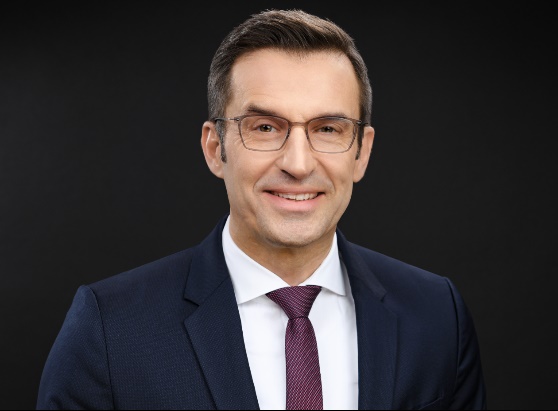 About Schmitz Cargobull With an annual production of more than 46,000 trailers and with around 5,700 employees, Schmitz Cargobull AG is Europe’s leading manufacturer of semi-trailers, trailers and truck bodies for temperature-controlled freight, general cargo and bulk goods. The company achieved sales of approximately €1.87 billion in the 2019/2020 financial year. As a pioneer in the industry, the North German company developed a comprehensive brand strategy early on and consistently established quality standards spanning every level: from research and development, through production and service contracts, to trailer telematics, financing, spare parts, and used vehicles.The Schmitz Cargobull press team:Anna Stuhlmeier	+49 2558 81-1340 I anna.stuhlmeier@cargobull.comAndrea Beckonert	+49 2558 81-1321 I andrea.beckonert@cargobull.com
Silke Hesener:	+49 2558 81-1501 I silke.hesener@cargobull.com